Зачет: «Логарифмические выражения»  В7 Найдите значение выражения . 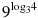 Найдите значение выражения . 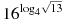 Найдите значение выражения: . 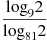 Найдите значение выражения . 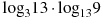 Найдите значение выражения .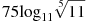 Найдите значение выражения 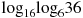 Найдите значение выражения 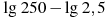 Найдите значение выражения .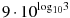 Найдите значение выражения . 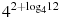 Найдите значение выражения . 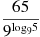 Найдите значение выражения . 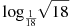 Найдите значение выражения . 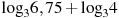 Найдите значение выражения . 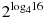 Найдите значение выражения . 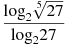 Найдите значение выражения .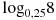 Найдите значение выражения .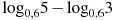 Найдите значение выражения 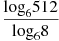 Найдите значение выражения .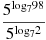 Найдите значение выражения: .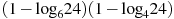 Найдите значение выражения .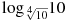 Найдите значение выражения .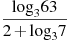 Найдите значение выражения .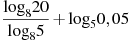 Найдите значение выражения .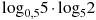 Найдите значение выражения .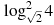 Найдите значение выражения .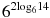 Найдите значение выражения .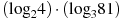 Найдите значение выражения .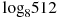 Найдите значение выражения .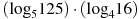 Найдите значение выражения .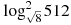 Найдите значение выражения .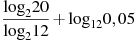 Найдите значение выражения .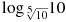 Найдите значение выражения .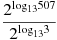 Найдите значение выражения .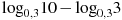 Найдите значение выражения .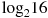 Найдите значение выражения . 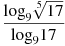 Найдите значение выражения . 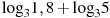 Найдите значение выражения .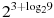 Найдите значение выражения . 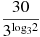 Найдите значение выражения 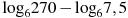 Найдите значение выражения . 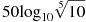 Найдите значение выражения . 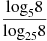 Найдите значение выражения . 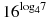 Найдите значение выражения .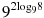 Найдите значение выражения .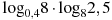 Найдите значение выражения .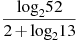 Найдите значение выражения .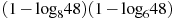 Найдите значение выражения .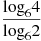 Найдите значение выражения .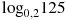 Найдите значение выражения . 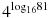 Найдите значение выражения . 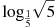 Найдите значение выражения . 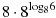 Найдите значение выражения 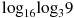 Найдите значение выражения . 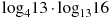 Найдите значение выражения . 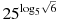 